15 апреля 2015 года состоялось методическое объединение учителей математики, информатики Сумпосадской образовательной волостиЗадачи: реализация стандартов второго поколения основного общего образования на  системно-деятельностной основе во внеурочной деятельности; применение ИКТ-технологий,  современных образовательных технологий в обучении и воспитании; формирование у учащихся универсальных учебных действийЗадачи, поставленные методическим объединением,  были реализованы в процессеоткрытых занятий, их самоанализа и анализа коллегами, которые проведены педагогами Мышенковой  Эльвирой Александровной («Математические ребусы», 5 класс,;  «Колумбово яйцо», 6 класс, педагог Чернявская А. Н.     Оба занятия построены на основе системно-деятельносного подхода, соблюдены этапы: мотивационно-целевой, процессуальный и рефлексивно-оценочный.        В процессе занятий педагоги формировали следующие УУД: познавательные (построение  логических размышлений, устанавливали причинно-следственные связи и др.); регулятивные (учёт различных мнений в парном и групповом сотрудничестве, осуществляли конструирование и т. д.); коммуникативные (чтение, использование инструкции при выполнении и объяснении заданий, самооценка и  оценка работы товарищей).       На МО проанализирован  раздел ООО программы Сумпосадской школы «Программа воспитания и социализации. Основные направления». Даны рекомендации по составлению рабочих  программ дополнительного образования.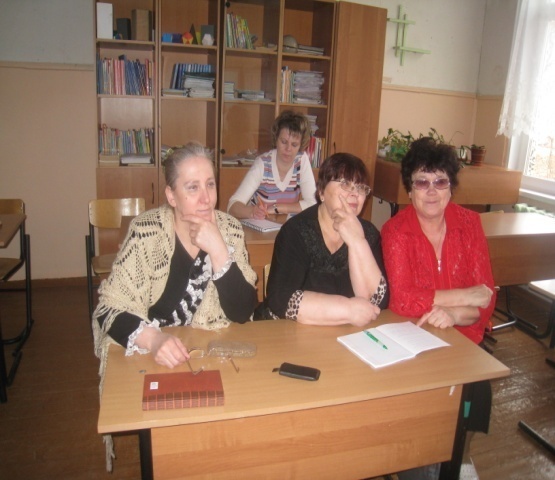 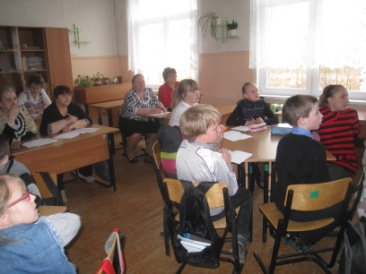 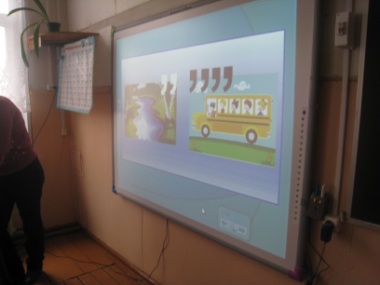 